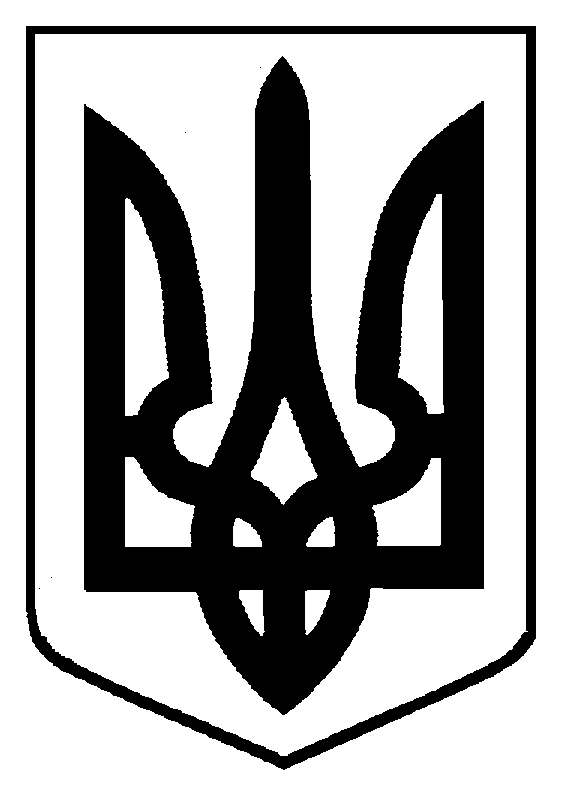 ЗВЯГЕЛЬСЬКА  МІСЬКА РАДАРІШЕННЯсорок восьма сесія       	                                                    восьмого скликання________________                                     			           № __________        Керуючись статтями 25, 60 Закону України «Про місцеве самоврядування 
в Україні», пунктом 5 Порядку формування фондів житла, призначеного для тимчасового проживання, обліку та надання такого житла для тимчасового проживання внутрішньо переміщених осіб, затвердженого постановою Кабінету Міністрів України від 29.04.2022 №495, зі змінами, враховуючи Договір про грант між міською радою та Північною екологічною фінансовою корпорацією («НЕФКО») від 11 жовтня 2022 року, міська рада ВИРІШИЛА:1. Затвердити Порядок формування фонду житла, призначеного для тимчасового проживання внутрішньо переміщених осіб, обліку та надання такого житла для тимчасового проживання внутрішньо переміщених осіб на території Звягельської міської територіальної громади в рамках реалізації Договору про грант між міською радою та Північною екологічною фінансовою корпорацією («НЕФКО») від 11 жовтня 2022 року  згідно з додатком. 2. Контроль за виконанням цього рішення покласти на постійну комісію міської ради з питань бюджету територіальної громади, комунальної власності 
та економічного розвитку, постійну комісію міської ради з питань соціальної політики, охорони здоров’я, освіти, культури та спорту та заступника міського голови Гудзь І.Л.Міський голова                                                                           Микола БОРОВЕЦЬ  Порядокформування фонду житла, призначеного для тимчасового проживання внутрішньо переміщених осіб, обліку та надання такого житла для тимчасового проживання внутрішньо переміщених осіб на території Звягельської міської територіальної громади в рамках реалізації Договору про грант між міською радою та Північною екологічною фінансовою корпорацією («НЕФКО») від 11 жовтня 2022 року 1. Цей Порядок формування фонду житла, призначеного для тимчасового проживання внутрішньо переміщених осіб, обліку та надання такого житла для тимчасового проживання внутрішньо переміщених осіб на території Звягельської міської територіальної громади в рамках реалізації Договору про грант між міською радою та Північною екологічною фінансовою корпорацією («НЕФКО») від 11 жовтня 2022 року (далі – Порядок) розроблено відповідно до Конституції України, Житлового кодексу України від 30 червня 1983 року № 5464-X, Закону України "Про забезпечення прав і свобод внутрішньо переміщених осіб" від 20 жовтня 2014 року № 1706-VII (далі – "Закон про ВПО"), Закону України "Про місцеве самоврядування" від 21 травня 1997 року № 280/97-ВР, постанови Кабінету Міністрів України "Деякі заходи з формування фондів житла, призначеного для тимчасового проживання внутрішньо переміщених осіб" від 29 квітня 2022 року № 495 в рамках реалізації договору про грант NIP ІІІ-2022-165 від 11 жовтня 2022 року між ПІВНІЧНОЮ ЕКОЛОГІЧНОЮ ФІНАНСОВОЮ КОРПОРАЦІЄЮ як виконавчою організацією для профінансованого ЄС/NIP проекту "Підтримка ЄС для нагальних потреб розміщення внутрішньо переміщених осіб в Україні" та Звягельською міською радою як одержувачем гранту (далі - "Договір про грант") з метою впорядкування порядку формування на території Звягельської міської територіальної громади фонду житла, призначеного для тимчасового проживання внутрішньо переміщених осіб, обліку та надання такого житла для тимчасового проживання внутрішньо переміщених осіб.2. У Порядку основні терміни й поняття вживаються в такому значенні:2.1. балансоутримувач – юридична особа, визначена Звягельською міською радою, на балансі якої перебувають житлові приміщення фонду житла, призначеного для тимчасового проживання внутрішньо переміщених осіб на території міської територіальної громади та, яка уповноважена укладати з ВПО договір користування від імені власника – Звягельської міської ради;2.2. внутрішньо переміщені особи — це громадяни України, іноземці або особи без громадянства, які перебувають на території України на законних підставах та мають право на постійне проживання в Україні, яких змусили залишити або покинути своє місце проживання в результаті або з метою уникнення негативних наслідків збройного конфлікту, тимчасової окупації, повсюдних проявів насильства, порушень прав людини та надзвичайних ситуацій природного чи техногенного характеру та статус яких підтверджується довідкою про взяття на облік внутрішньо переміщеної особи, яка видається відповідно до Закону про ВПО (далі — ВПО);2.3. договір користування означає договір користування житловим приміщенням з Фонду, який укладається між внутрішньо переміщеною особою (уповноваженою нею особою) та балансоутримувачем за формою, встановленою у Додатку № 3 до цього Порядку. 2.4. житлова комісія з обліку внутрішньо переміщених осіб та надання житлових приміщень для тимчасового проживання внутрішньо переміщеним особам (далі — житлова комісія по ВПО) — спеціально утворена виконавчим комітетом міської ради комісія для ведення обліку та визначення осіб, яким будуть надані житлові приміщення з фонду житла для тимчасового проживання внутрішньо переміщених осіб згідно цього Порядку;2.5. уповноважений орган – управління соціального захисту населення Звягельської міської ради, яке веде облік ВПО, що потребують житла для тимчасового проживання, здійснює перевірку поданих документів, готує засідання житлової комісії по ВПО, проекти рішень виконавчого комітету міської ради про постановку ВПО на облік громадян, що потребують житла для тимчасового проживання, про визначення осіб, яким будуть надані житлові приміщення з фонду, здійснює інші повноваження та функції, пов’язані з виконанням цього Порядку.3. Фонд житла, призначеного для тимчасового проживання внутрішньо переміщених осіб на території Звягельської міської територіальної громади формується за рішенням Звягельської міської ради шляхом реконструкції нежитлової будівлі (головного корпусу) Новоград-Волинської філії комунальної установи «Житомирський обласний центр крові» за адресою Житомирська область, м. Новоград-Волинський, вул. Василя Карпенка, 63 під гуртожиток поліпшеного планування (далі – фонд) .До фонду можуть бути включені тільки вільні житлові приміщення.5. Балансоутримувач фонду веде облік житлових приміщень згідно цього Порядку за формою, встановленою наказом Держжитлокомунгоспу від 14 травня 2004 р. № 98 «Про затвердження форм щодо житлових приміщень з фондів житла для тимчасового проживання».6. Житлові приміщення з фонду не підлягають приватизації, обміну та поділу, передачі їх у піднайм, використанню для вселення до них інших осіб.7. Джерелами фінансування формування Фонду є:кошти місцевого бюджету Звягельської міської територіальної громади;кошти міжнародних донорів, а саме кошти гранту, який надається на підставі Договору про грант для підтримки програми дій "Підтримка ЄС для нагальних потреб розміщення внутрішньо переміщених осіб в Україні";інші джерела, не заборонені законодавством.8. Контроль за цільовим використанням фонду та його утриманням, технічною експлуатацією та ремонтом здійснює балансоутримувач.9. Внутрішньо переміщеній особі та членам її сім’ї безоплатно надається житлове приміщення з фонду за місцем фактичного проживання/перебування в межах території Звягельської міської територіальної громади.Житлове приміщення з фонду не надається, якщо внутрішньо переміщена особа або будь-хто із членів її сім’ї має у власності житлове приміщення/частину житлового приміщення, придатне для проживання, розміром не менше ніж 13,65 кв. метра на одну особу, що розташоване на територіях, не включених до переліку територій, на яких ведуться (велися) бойові дії або тимчасово окупованих Російською Федерацією, затвердженого Мінреінтеграції, або на територіях, включених до зазначеного переліку, для яких визначено дату завершення бойових дій (припинення можливості бойових дій) або тимчасової окупації.10. Потреба в житлових приміщеннях з фонду визначається в розмірі не менш як 6 кв. метрів на одну особу.11. Житлові приміщення з фонду надаються з урахуванням потреби різних соціальних груп з метою забезпечення рівних прав і можливостей жінок та чоловіків.12. На підставі абзацу 2 пункту 5 Постанови 495 відповідно до Договору про грант право на забезпечення житловим приміщенням з фонду мають: особи/сім'ї, у складі яких є особи, які мають статус ВПО та, які працевлаштовані на стратегічно-важливих підприємствах критичної інфраструктури на території Звягельської міської територіальної громади, перелік яких затверджено виконавчим комітетом Звягельської міської ради, бюджетоутворюючих підприємствах основного кола Звягельського району, що розташовані на території Звягельської міської територіальної  громади. Таким особам у першочерговому порядку (незалежно від бальної системи, встановленої пунктом 28.2 цього Порядку) може виділятися до 80% (вісімдесяти) від загальної кількості житлових приміщень фонду;інші ВПО та члени їх сімей за нарахованими балами відповідно до бальної системи, встановленої пунктом 28.2 цього Порядку. Таким особам повинно виділятися не менше 20% (двадцяти) від загальної кількості житлових приміщень фонду. Для цілей бальної системи за пунктом 28.2 цього Порядку, першочергове право (пріоритетні критерії) на забезпечення житловим приміщенням з фонду в межах 20% (двадцяти) від загальної кількості житлових приміщень фонду мають:багатодітні сім’ї;сім’ї з дітьми;вагітні жінки;особи, які втратили працездатність;особи пенсійного віку,з числа тих, житло яких було зруйновано або стало непридатним для проживання внаслідок збройної агресії Російської Федерації.13. Перебування на обліку громадян, що потребують житла для тимчасового проживання, не є підставою для відмови внутрішньо переміщеній особі в подальшому взятті такої особи на:соціальний квартирний облік;облік осіб, які потребують поліпшення житлових умов;облік осіб, які мають право на отримання житла (пільгових кредитів на будівництво і придбання житла) за державними житловими програмами для окремих категорій осіб, визначених законодавством;інші види обліку для отримання житла.14. Для взяття на облік громадян, що потребують житла для тимчасового проживання, ВПО подає заяву встановленого зразка (за формою згідно з додатком 1) із підписами ВПО та всіх повнолітніх членів сім’ї.Термін «сім’я» вживається у значенні, наведеному в статті 3 Сімейного кодексу України.15. Заява також може подаватися належно уповноваженим представником ВПО на основі письмової довіреності, засвідченої в установленому законом порядку.16. До заяви додаються:1) копії документів, що посвідчують особу заявника та членів його сім’ї (паспорт або інший документ) та підтверджують громадянство України.У разі подання заяви уповноваженим представником внутрішньо переміщеної особи пред’являються документи, що посвідчують особу представника, та копія довіреності;2) копія довідки внутрішньо переміщеної особи про взяття на облік в Єдиній інформаційній базі даних про внутрішньо переміщених осіб та копії відповідних довідок членів сім’ї, виданої управлінням соціального захисту населення Звягельської міської ради;3) копії документів, виданих органами державної реєстрації актів цивільного стану або судом, що підтверджують родинні відносини заявника та всіх членів його сім’ї (свідоцтво про народження, свідоцтво про шлюб, посвідчення опікуна або піклувальника тощо);4) копія реєстраційного номера облікової картки платника податків (не надається фізичними особами, які через свої релігійні переконання відмовляються від прийняття реєстраційного номера облікової картки платника податків, повідомили про це відповідному територіальному органу державної податкової служби і мають відмітку в паспорті громадянина України);5) копії документів, що підтверджують підстави пріоритетності в наданні ВПО житлового приміщення із Фонду, відповідно до пунктів 12 та 28 цього Порядку (зокрема копії документів, що підтверджують працевлаштування на території Звягельської міської територіальної громади (довідка від підприємства, установи, організації, копія наказу про прийняття на роботу, контракту, копія трудової книжки тощо). Факт знищення або пошкодження житла, яке призвело до неможливості його використання за призначенням, підтверджується особистою заявою заявника та членів його сім’ї. У разі подання документів, що містять недостовірні відомості, внутрішньо переміщена особа несе відповідальність згідно із законом.17. Подача заяв про взяття на облік громадян, що потребують житла для тимчасового проживання та прийом необхідних документів здійснюється через Центр надання адміністративних послуг Звягельської міської ради. Особі, яка подала заяву про взяття на облік громадян, що потребують житла для тимчасового проживання, посадовою особою Центру надання адміністративних послуг міської ради, видається опис документів, в якому зазначається інформація про дату подання та реєстрації заяви, реєстраційний номер заяви та перелік документів, доданих до заяви, за підписом посадової особи, яка їх прийняла.18. Посадовою особою уповноваженого органу здійснюється   реєстрація заяв внутрішньо переміщених осіб, які потребують надання житлових приміщень із фонду, за формою, встановленою наказом Держжитлокомунгоспу від 14 травня 2004 р. № 98.19. На кожну внутрішньо переміщену особу або сім’ю, яка потребує надання житлового приміщення з фонду, заводиться облікова справа, якій присвоюється номер, за яким здійснюється її ідентифікація.Форма ведення, інформаційне наповнення облікової справи визначається відповідним уповноваженим органом.Облікова справа зберігається протягом усього строку перебування внутрішньо переміщеної особи на обліку громадян, що потребують житла для тимчасового проживання, та протягом трьох років після звільнення внутрішньо переміщеною особою житлового приміщення з фонду. Після закінчення зазначеного строку справи в установленому порядку знищуються.20. Для забезпечення виконання вимог цього Порядку виконавчим комітетом міської ради утворюється та затверджується склад житлової комісії з обліку внутрішньо переміщених осіб та надання житлових приміщень для тимчасового проживання внутрішньо переміщеним особам (далі — житлова комісія по ВПО).Житлова комісія по ВПО утворюється у складі голови, заступника голови комісії, секретаря та членів комісії. Персональний склад комісії затверджується виконавчим комітетом міської ради.Пропозиції щодо кандидатури на посаду секретаря житлової комісії по ВПО надаються з числа посадових осіб уповноваженого органу, які безпосередньо здійснюють роботу з ВПО на території міської територіальної громади.21. Засідання житлової комісії по ВПО проводяться за потреби, але не рідше одного разу на місяць. Засідання вважаються повноважними за умови присутності не менше половини членів від складу комісії.22. При розгляді питання надання житлового приміщення згідно умов цього Порядку житлова комісія по ВПО як дорадчий орган перевіряє надані документи, готує відповідні пропозиції й уносить їх на розгляд виконавчого комітету міської ради.23. Результати засідання житлової комісії по ВПО оформлюються протоколом.24. Секретар житлової комісії по ВПО здійснює підготовку усіх документів, пов’язаних з діяльністю комісії, проектів рішень виконавчого комітету міської ради про постановку на облік громадян, що потребують житла для тимчасового проживання, про визначення осіб, яким будуть надані житлові приміщення з фонду, здійснює інші повноваження та функції, пов’язані з виконанням цього Порядку.25. Рішення про взяття внутрішньо переміщеної особи на облік громадян, що потребують житла для тимчасового проживання, приймається виконавчим комітетом Звягельської міської ради протягом 1 робочого дня після подання відповідної заяви. 26. Підставами для відмови у взятті внутрішньо переміщених осіб на облік громадян, що потребують житла для тимчасового проживання, є:неподання необхідного пакета документів, зазначених у пункті 16 цього Порядку (крім випадків, коли такі документи були знищені або пошкоджені, що підтверджується відповідною заявою громадянина);подання документів, що містять недостовірні відомості.Не може бути підставою для відмови у взятті внутрішньо переміщених осіб на облік громадян, що потребують житла для тимчасового проживання, відсутність на момент їх звернення фонду.Підставами для зняття внутрішньо переміщеної особи з обліку є:заява внутрішньо переміщеної особи про зняття з обліку;зміна особою місця проживання;скасування дії довідки про взяття на облік внутрішньо переміщеної особи за наявності підстав, передбачених частиною першою статті 12 Закону України «Про забезпечення прав і свобод внутрішньо переміщених осіб»;неотримання протягом 30 календарних днів без поважних причин ордера на вселення в житлове приміщення або неповідомлення протягом цього самого строку про поважні причини, що не дають їй можливості отримати ордер на вселення в житлове приміщення;подання завідомо недостовірних відомостей, що є підставою для взяття внутрішньо переміщеної особи на облік громадян, що потребують житла для тимчасового проживання.27. У разі надходження до фонду житлового приміщення, придатного для надання у тимчасове користування ВПО, яка перебуває на обліку, виконавчий комітет Звягельської міської на підставі пропозицій житлової комісії по ВПО ради протягом трьох робочих днів з дня надходження такого житла до фонду зобов’язаний прийняти рішення про надання житла ВПО, яка перебуває на обліку, відповідно до умов пріоритетності, встановлених Договором про грант та пунктами 12 та Ошибка! Источник ссылки не найден. цього Порядку..28. На підставі абзацу 2 пункту 5 Постанови 495 відповідно до положень Договору про грант: до 80% (вісімдесяти) від загальної кількості житлових приміщень фонду розподіляються між особами/сім'ями, у складі яких є особи, які мають статус ВПО та, які працевлаштовані на стратегічно-важливих підприємствах критичної інфраструктури на території Звягельської міської територіальної громади, перелік яких затверджено виконавчим комітетом Звягельської міської ради, бюджетоутворюючих підприємствах основного кола Звягельського району, що розташовані на території Звягельської міської територіальної  громади;28.2. не менше 20% (двадцяти) від загальної кількості житлових приміщень фонду розподіляються між іншими ВПО та членами їх сімей  за кількістю балів, що набере внутрішньо переміщена особа/сім’я, за такою системою нарахування балів:1) пріоритетні критерії (нараховуються на сім’ю/внутрішньо переміщену особу за найвищим показником):сім'ї військовослужбовців з числа внутрішньо переміщених осіб, які беруть/брали участь у бойових діях або забезпечують/забезпечували здійснення заходів з національної безпеки і оборони, відсічі і стримування збройної агресії, перебуваючи безпосередньо в районах ведення бойових дій у період здійснення зазначених заходів, - 50 балів;внутрішньо переміщені особи, які зазнали повторного внутрішнього переміщення через повномасштабну збройну агресію Російської Федерації, - 27 балів;внутрішньо переміщені особи з числа мешканців відповідної територіальної громади, яка здійснює забезпечення житловими приміщеннями з фонду, житло яких було зруйноване або стало непридатним для проживання внаслідок збройної агресії Російської Федерації, - 27 балів;сім’ї з трьома і більше дітьми – 27 балів;сім’ї з двома дітьми – 26 балів;сім’ї з однією дитиною – 25 балів;сім’ї, у складі яких є вагітні жінки/ одинокі вагітні жінки, - 24 бали;сім’ї, у складі яких є особи, які втратили працездатність / одинокі особи, які втратили працездатність, - 23 бали;сім’ї, у складі яких є особи пенсійного віку / одинокі особи пенсійного віку, - 22 бали;загальні критерії (нараховуються за наявності підстав):сім’ї з дітьми, один із батьків яких загинув (пропав безвісти) під час збройної агресії Російської Федерації, - 3 бали на сім’ю;сім’ї загиблих (померлих) ветеранів війни, визначені абзацом першим пункту 1 статті 10, та сім’ї загиблих (померлих) захисників і захисниць України, визначені статтею 10-1 Закону України "Про статус ветеранів війни, гарантії їх соціального захисту", у складі яких є внутрішньо переміщені особи, - 2 бали на сім’ю;ВПО з числа осіб, які належать до осіб з інвалідністю внаслідок війни, визначених у пунктах 11-15 частини другої статті 7 Закону України "Про статус ветеранів війни, гарантії їх соціального захисту", та члени їх сімей - 1 бал на особу;наявність у складі сім’ї дитини, якій надано статус постраждалої внаслідок воєнних дій та збройного конфлікту, - 2 бали на кожну дитину;сім’ї з дітьми з інвалідністю – 3 бали на кожну дитину;багатодітні сім’ї – 2 бали на сім’ю;неповні сім’ї з дітьми, де мати чи батько виховують їх самостійно, - 2 бали на сім’ю;сім’ї, у складі яких є непрацездатні особи, - 2 бали на сім’ю;наявність у складі сім’ї осіб, які хворіють на рідкісні (орфанні) захворювання за переліком рідкісних (орфанних) захворювань, що призводять до скорочення тривалості життя хворих або їх інвалідизації, та для яких існують визнані методи лікування, затверджені наказом МОЗ від 27 жовтня 2014 р. № 778 "Про затвердження переліку рідкісних (орфанних) захворювань", - 2 бали на сім’ю;особи з інвалідністю I і II групи з числа внутрішньо переміщених осіб – 2 бали на особу;сім’ї, у складі яких є особи, які постраждали внаслідок Чорнобильської катастрофи (категорії 1 і 2), - 2 бали на сім’ю;сім’ї, у яких середньомісячний сукупний дохід за попередні шість місяців, розрахований відповідно до  Порядку обчислення середньомісячного сукупного доходу сім'ї (домогосподарства) для усіх видів державної соціальної допомоги, затвердженого постановою Кабінету Міністрів України від 22 липня 2020 р. N 632 "Деякі питання виплати державної соціальної допомоги", менший від прожиткового мінімуму на сім’ю в розрахунку на місяць та величини регіонального показника опосередкованої вартості наймання житла, - 3 бали на сім’ю;особи, нагороджені державними нагородами за безпосередню участь в антитерористичній операції, здійсненні заходів із забезпечення національної безпеки і оборони, відсічі та стримування збройної агресії Російської Федерації, - 1 бал за одну нагороду;сім’ї, які мають клопотання щодо потреби в забезпеченні житлом для тимчасового проживання від підприємства, установи, організації в галузі науки, охорони здоров’я, освіти, культури та фізичної культури і спорту щодо спеціаліста з числа внутрішньо переміщених осіб, який є висококваліфікованим фахівцем у відповідній галузі, - 2 бали на сім’ю;особи, уповноважені на виконання функцій держави або органів місцевого самоврядування з числа внутрішньо переміщених осіб, - 3 бали на особу.29. У разі рівної кількості балів пріоритет на отримання житлових приміщень із фонду має особа, заява якої була зареєстрована відповідно до цього Порядку раніше за часом.30. У протокольному рішенні житлової комісії по ВПО обов’язково зазначається перелік осіб, яким надається житло для тимчасового проживання, площа житлового приміщення, що надається, кількість кімнат у ньому, адреса, підстави для надання. Такі ж відомості зазначаються і у рішенні виконавчого комітету міської ради.31. Перед ухваленням рішення виконавчим комітетом міської ради про надання житлового приміщення з фонду житла для тимчасового проживання внутрішньо переміщених осіб такій особі на засіданні житлової комісії по ВПО роз’яснюються особливості умов договору користування.32. У разі зміни обставин, що були підставою для взяття на облік громадян, що потребують житла для тимчасового проживання, та/або отримання житлових приміщень із фонду (зокрема звільнення з роботи для ВПО з числа осіб, які працевлаштовані на стратегічно-важливих підприємствах критичної інфраструктури на території Звягельської міської територіальної громади, перелік яких затверджено виконавчим комітетом Звягельської міської ради, бюджетоутворюючих підприємствах основного кола Звягельського району, що розташовані на території Звягельської міської територіальної громади) внутрішньо переміщена особа зобов’язана протягом семи робочих днів повідомити про це житлову комісію по ВПО.33. На підставі рішення виконавчого комітету міської ради про надання внутрішньо переміщеним особам та членам їх сімей житлових приміщень із фонду уповноваженим органом видається ордер на вселення в житлове приміщення за формою згідно з додатком 2.Ордер вручається внутрішньо переміщеній особі, на ім’я якої він виданий, або уповноваженому нею представнику на основі письмової довіреності, завіреної в установленому законом порядку.У разі коли внутрішньо переміщена особа або уповноважений нею представник не отримали протягом 30 календарних днів без поважних причин ордер або не повідомили протягом цього самого строку про поважні причини, що не дають їм можливості отримати ордер, вони позбавляються права на отримання ордера, а внутрішньо переміщена особа - на вселення в житлове приміщення, що не позбавляє права такої внутрішньо переміщеної особи повторно звернутися для взяття на облік.Поважними визнаються причини, які не залежать від волі внутрішньо переміщеної особи або її представника.Після вселення в житлове приміщення з фонду внутрішньо переміщена особа здає ордер балансоутримувачу будинку (приміщення).34. Рішення про надання внутрішньо переміщеним особам та членам їх сімей житлових приміщень із фонду може бути переглянуте до або після видачі ордера в разі виявлення обставин, що не були раніше відомі та могли вплинути на таке рішення.35. Житлові приміщення з фонду безоплатно надаються внутрішньо переміщеним особам та членам їх сімей у тимчасове користування на строк до одного року з можливістю продовження на наступний строк у разі відсутності змін у їх статусі та якщо вони не набули іншого місця проживання.Після закінчення встановленого строку тимчасового проживання та наявності змін, що спричинили внутрішнє переміщення, або обставин, що раніше існували, або з підстав дострокового припинення права на користування житловими приміщеннями з фондів житла для тимчасового проживання внутрішньо переміщених осіб внутрішньо переміщені особи зобов'язані звільнити надане житлове приміщення. 36. Користування житловими приміщеннями з фонду здійснюється на підставі договору користування за формою згідно додатку 3 до цього Порядку (далі - договір користування).37. Договір користування укладається після видачі ордера на житлове приміщення з фонду між балансоутримувачем та внутрішньо переміщеною особою, якій надається в тимчасове користування житлове приміщення. 38. Передача житлового приміщення з фонду здійснюється на підставі акту прийому-передачі житлового приміщення за формою згідно додатку 4 до цього Порядку, що укладається між балансоутримувачем та ВПО. У акті зазначаються: загальна та житлова площа приміщення, його технічний та санітарний стан, його облаштування (обладнання), в тому числі засобами обліку, перелік майна, матеріальних цінностей, речей, інвентарю, що передаються у користування разом з житловим приміщенням із зазначенням їх інвентарних (серійних) номерів.Акт прийому-передачі укладається одночасно з договором користування.39. Ордер, договір користування й акт прийому-передачі житлового приміщення є підставою для вселення в житлове приміщення з фонду і користування таким житловим приміщенням на договірних умовах. Строк проживання розраховується з дати підписання договору користування.40. У договорі користування зазначаються особи, які проживатимуть разом із внутрішньо переміщеною особою. Такі особи набувають рівних із внутрішньо переміщеною особою прав та обов’язків щодо користування житловими приміщеннями.41. Внутрішньо переміщені особи, яким надане житлове приміщення з фонду, не мають права приватизувати, обмінювати та здійснювати поділ такого житла, використовувати для провадження підприємницької діяльності, здавати у піднайм або вселяти до нього інших осіб, не зазначених у договорі користування.42. Внутрішньо переміщена особа та члени її сім’ї зобов’язані дотримуватися умов договору користування, а також правил користування житловими приміщеннями, утримання житлового будинку та прибудинкової території.43. Внутрішньо переміщена особа зобов’язана своєчасно вносити плату за житлово-комунальні та інші послуги.Перелік житлово-комунальних та інших послуг, умови їх оплати визначаються договором користування.Обов’язок внесення плати за житлово-комунальні та інші послуги виникає з дня підписання  договору користування. Встановлені законодавством пільги та субсидії надаються користувачам житлових приміщень на загальних підставах.44. Балансоутримувач  за 14 робочих днів до закінчення строку проживання, визначеного договором користування, попереджає внутрішньо переміщену особу про необхідність звільнення такого житла.45. У разі відсутності істотних змін, що спричинили внутрішнє переміщення, або обставин, що раніше існували, та якщо ВПО не набула іншого місця проживання, не пізніше ніж за 60 календарних днів до закінчення строку договору користування ВПО подає до житлової комісії по ВПО заяву про продовження строку надання житлового приміщення з Фонду. .Продовження строку проживання у житлових приміщеннях з фонду здійснюється відповідно до умов, передбачених цим Порядком.До заяви про продовження строку надання житлового приміщення з фонду додаються документи, передбачені пунктом 16 цього цим Порядком.46. Житлова комісія по ВПО зобов’язана розглянути зазначену заяву та надати пропозицію виконавчому комітету Звягельської міської ради таким чином, щоб Звягельська міська рада ухвалила відповідне рішення не пізніше ніж за 50 календарних днів до закінчення строку дії договору користування, та письмово повідомити заявнику про прийняте рішення.47. У разі коли внутрішньо переміщена особа не повідомила про свій намір продовжити дію договору користування в установлені строки та порядку, вона втрачає право на продовження договору користування та зобов’язана звільнити житлове приміщення протягом трьох робочих днів після закінчення строку дії договору користування.48. Повернення житлового приміщення наймачем здійснюється на підставі акту прийому-передачі (повернення) житлового приміщення за формою згідно додатку 5 до цього Порядку, що укладається між балансоутримувачем та ВПО. У акті зазначаються: загальна та житлова площа приміщення, його технічний та санітарний стан, його облаштування (обладнання), в тому числі засобами обліку на момент повернення, а також перелік майна, матеріальних цінностей, речей, інвентарю, що повертаються з користування наймачем разом з житловим приміщенням із зазначенням їх інвентарних (серійних) номерів.Акт прийому-передачі (повернення) житлового приміщення укладається не пізніше трьох робочих днів з дня настання відповідних обставин.49. Договір користування може бути припинений достроково. Підставами для прийняття виконавчим комітетом Звягельської міської ради рішення про дострокове припинення договору користування  є:отримання в користування внутрішньо переміщеною особою або придбання нею іншого житла (житлового приміщення);скасування дії довідки про взяття на облік внутрішньо переміщеної особи;подання завідомо недостовірних відомостей, що стали підставою для надання внутрішньо переміщеній особі житлового приміщення з фонду;систематичне порушення внутрішньо переміщеною особою та/або членами її сім’ї правил користування житловим приміщенням з фонду;приведення внутрішньо переміщеною особою та/або членами її сім’ї житлового приміщення з фонду в непридатний для використання стан;порушення умов договору користування після застосування до внутрішньо переміщеної особи заходу впливу, передбаченого цим Порядком;непроживання внутрішньо переміщеною особою в житловому приміщенні безперервно більше половини строку, на який укладено договір користування;інші підстави, встановлені законом.50. Порушення внутрішньо переміщеною особою умов договору користування тягне за собою:1) письмове попередження про порушення умов договору користування;2) розгляд житловою комісією по ВПО питання про дострокове припинення надання житлового приміщення з фонду;3) прийняття відповідного рішення виконавчим комітетом Звягельської міської ради;4) подання позову до суду про виселення без надання іншого житлового приміщення.51. Примусове виселення внутрішньо переміщеної особи та членів її сім'ї із житлових приміщень фонду здійснюється лише на підставі рішення суду.52. Внутрішньо переміщена особа, яка за договором користування не виконує обов’язки, передбачені законодавством і договором користування, несе відповідальність, передбачену законом.53. Внутрішньо переміщена особа несе відповідальність за неналежне використання житлового приміщення з фонду, псування (пошкодження) майна згідно чинного законодавства.Міському голові____________________________________ (прізвище, власне ім’я міського голови або особи, яка виконує його обов’язки)

________________________________________________
(прізвище (за наявності), власне ім’я та по батькові (за наявності)від*: заявника або
 уповноваженого представника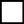 ________________________________________________
(прізвище (за наявності), власне ім’я та по батькові (за наявності) заявника/уповноваженого представника)про взяття на облік**:________________________________________________,
(прізвище (за наявності), власне ім’я та по батькові (за наявності) суб’єкта звернення)документ, що посвідчує особу та підтверджує громадянство України, ________________________ ________________________________________________,виданий _________________________________________
________________________________________________,реєстраційний номер облікової картки платника податків*** ________________________________________________
________________________________________________,адреса, за якою може здійснюватися офіційне листування або вручення офіційної кореспонденції, та контактний номер телефону _____________________________________________________(фактичне місце________________________________________________проживання/перебування)ЗАЯВА 
про взяття на облік громадян, що потребують надання 
житлового приміщення для тимчасового проживання з 
фонду житла, призначеного для тимчасового проживання 
внутрішньо переміщених осібПрошу взяти мене на облік громадян, що потребують надання житлового приміщення для тимчасового проживання з фонду житла, призначеного для тимчасового проживання внутрішньо переміщених осіб, та надати мені житлове приміщення на умовах договору наймання житлового приміщення з фонду житла, призначеного для тимчасового проживання внутрішньо переміщених осіб, на сім’ю у складі _________________ осіб:                                                                                                         (кількість - цифрами)Про себе повідомляю, що я є внутрішньо переміщеною особою (довідка 
від ______ __________________________ 20____ р. № ______________, видана _______________________________________________).Адреса фактичного місця проживання/перебування: __________________________
на житловій площі ________________________________________________ 
                                                                       (гуртожитку, службовій, орендованій тощо)Наявність у внутрішньо переміщеної особи або у будь-кого з членів її сім’ї у власності житлового приміщення/частини житлового приміщення, придатного для проживання, розміром не менше ніж 13,65 кв. метра на одну особу, що розташоване на територіях, не  включених до переліку територій, на яких ведуться (велися) бойові дії або тимчасово окупованих Російською Федерацією, затвердженого Мінреінтеграції, або на територіях, включених до зазначеного переліку, для яких визначено дату завершення бойових дій (припинення можливості бойових дій) або тимчасової окупації*:Наявність у власності внутрішньо переміщеної особи або будь-кого з членів сім’ї житлового приміщення/частини житлового приміщення, що зруйноване або непридатне для проживання внаслідок збройної агресії Російської Федерації*:Чи були обліковані до 24 лютого 2022 р. внутрішньо переміщена особа чи будь-хто із членів її сім’ї як внутрішньо переміщені особи?*__________ * Проставляється позначка “˅”.** Заповнюється уповноваженим представником заявника. *** Не зазначається фізичними особами, які через свої релігійні переконання відмовляються від прийняття реєстраційного номера облікової картки платника податків, повідомили про це відповідному контролюючому органу і мають відмітку в паспорті громадянина України.___________________________________________________________________________
(найменування органу місцевого самоврядування, а в разі його відсутності  - 
відповідної військової адміністрації)ОРДЕР
на вселення в житлове приміщення з фонду житла, 
призначеного  для тимчасового проживання внутрішньо переміщених осіб№ ___________ серія ______________Виданий ___________________________________________________________________________
(прізвище, власне ім’я та по батькові (за наявності)на право вселення з сім’єю у складі ___________ осіб у житлове приміщення:					     (кількість)абоОрдер видано на підставі ___________________________________________________________________________№                від ___ _______________ 20   р.Склад сім’ї:Цей ордер є підставою для вселення з сім’єю в надане житлове приміщення.
Під час вселення ордер здається балансоутримувачу будинку (приміщення).
Ордер дійсний протягом 30 днів.___________________________________________________________________________
(найменування органу місцевого самоврядування, а в разі його 
відсутності - відповідної військової адміністрації)КОРІНЕЦЬ ОРДЕРА
на вселення в житлове приміщення з фондів житла, призначеного 
для тимчасового  проживання внутрішньо переміщених осіб№ ___________ серія ______________Виданий __________________________________________________________________
                    (прізвище, власне ім’я та по батькові (за наявності)на право вселення з сім’єю у складі__________ осіб у житлове приміщення:      (кількість)абоОрдер видано на підставі _____________________________________________________
№ _______ від ___ _______________ 20__ року.Склад сім’ї:Ордер одержав:ДОГОВІР найму житлового приміщення з фонду житла для тимчасового проживання внутрішньо переміщених осіб, в рамках реалізації Договору про грант між міською радою та Північною екологічною фінансовою корпорацією («НЕФКО») від 11 жовтня 2022 року«___»_________20___ р.       м. Звягель
                                        
__________________________________________________________________ 
   (найменування  підприємства  (організації)  з обслуговування житлового фонду) 
в особі керівника ______________________________________________, 
                                                                                          (прізвище, ім'я, по батькові) що діє на підставі ______ (далі - наймодавець), з однієї сторони, 
 і громадянин ___________________________________ (далі - наймач), 
                                                (прізвище, ім'я, по батькові) з іншої сторони, на підставі ____________________________________ 
                                                                                                              (назва документа на право поселення) (далі - сторони) уклали цей договір про таке: 1. Предмет договору та зобов'язання сторін     1.1. Наймодавець надає наймачу і членам його сім'ї 
______________________________________________________________________________________________________________________________________________________________________________________________________ 
           (прізвища, імена та по батькові членів сім'ї)у тимчасове користування житло на строк до «___» ______ 20__ року__________________________________________________________________ 
      (одноквартирний будинок, ізольована квартира, частина будинку чи кімната у комунальній квартирі, житлове приміщення) за адресою вул. Василя Карпенка, 63 в м. Звягель Звягельського району Житомирської областізагальною площею _________________ кв.м, що складається: 
 з _____ кімнат житловою площею ______ кв.м, у тому числі:  кімната ______________ кв.м, кімната ______________ кв.м,  кімната ______________ кв.м, кімната ______________ кв.м,  кімната ______________ кв.м, кімната ______________ кв.м;  кухні площею ___________________ кв.м, обладнаної _______________ 
                                                     (загальна, окрема)                          вбиральні (сполученої) площею _______ кв. м, обладнаної _________ванної кімнати площею _______ кв.м, обладнаної __________________коридору площею _______ кв.м, передпокою площею ________ кв.м,  лоджії площею _______ кв.м, балкону площею ______ кв.м,  веранди площею _______ кв.м, комори площею ______ кв.м,  антресолей площею ____ кв.м, вбудованої шафи площею ____ кв.м. 
 Житлове приміщення обладнане: ___________________________________ 
                                (водопроводом (холодним, гарячим), опаленням (центральним, індивідуальним, пічним), каналізацією, сміттєпроводом, газопостачанням, електроосвітленням)  У квартирі є:__________________________________________________________________ 
      (телефон, радіотрансляційна мережа, телевізійна антена колективного користування) 1.2. Наймодавець зобов'язується:     1.2.1. Здійснювати  обслуговування   будинку,   забезпечувати роботу технічного обладнання відповідно до вимог законодавства.     1.2.2. Забезпечувати надання комунальних послуг.     1.2.3. Своєчасно  проводити  підготовку  житлового  будинку і його технічного  обладнання  до  експлуатації  в  осінньо-зимовий період.     1.2.4. Доводити  до  відома  наймача  встановлені  тарифи  на житлово-комунальні послуги та розміри щомісячних платежів за них.      1.3. Наймач зобов'язується:     1.3.1. Використовувати житло за призначенням.     1.3.2. Дотримуватись Правил користування приміщеннями 
житлових будинків і прибудинковими  територіями, затверджнених 
постановою Кабінету Міністрів України від  08.10.1992 №572 (далі  -  Правила), своєчасно  вживати  заходів  до усунення виявлених у квартирі несправностей.Не допускати самовільного перепланування квартир, руйнування конструкцій будинку,  заміни та перестановки технічного обладнання в квартирі.     Забезпечувати цілісність пломб приладів обліку води, тепла та газу, не допускати самовільного втручання в роботу цих приладів.     1.3.3. У встановлені терміни своєчасно вносити плату за використання  житла, комунальні та інші послуги, економно використовувати воду, газ, електричну і теплову енергію.     1.3.4. Дотримуватися правил пожежної безпеки та Правил безпеки систем газопостачання України, затверджених наказом Держнаглядохоронпраці України від 01.10.1997 № 254 та зареєстрованих у Мін'юсті України 15.05.1998 за № 318/2758.     1.3.5. Допускати у квартиру (приватний  будинок) та інші 
займані наймачем приміщення працівників виконавця послуг або 
підприємств водо-, теплопостачання та водовідведення за наявності 
у них відповідного посвідчення, згідно з Правилами надання 
населенню послуг з водо-, теплопостачання і водовідведення, 
затвердженими  постановою  Кабінету Міністрів України від 30.12.1997 
№1497 зі змінами та доповненнями.     1.3.6. При виїзді разом з членами сім'ї з житла звільнити і 
здати його наймодавцю в належному технічному і санітарному стані.     1.3.7. Відшкодовувати збитки, завдані житловому приміщенню 
або майну інших мешканців будинку ним або членами його сім'ї. 2. Права сторін     2.1. Наймодавець має право:     2.1.1. Вимагати від наймача дотримання Правил та своєчасного внесення ним плати за житлово-комунальні послуги.     2.1.2. У разі відмови наймача від звільнення приміщення у встановлений термін ініціювати його виселення за рішенням суду.     2.2. Наймач має право:     2.2.1. Вимагати від наймодавця згідно із законодавством та цим договором виконання покладених на нього обов'язків. 3. Відповідальність сторін     3.1. Наймодавець відшкодовує наймачу матеріальні збитки, завдані невиконанням обов'язків, передбачених у пунктах 1.2.1-1.2.4 цього договору, згідно із законодавством.      3.2. Наймодавець, наймач та члени його сім'ї за порушення умов цього договору несуть відповідальність згідно із законодавством. 4. Інші умови     4.1. Цей договір може бути розірвано з ініціативи будь-якої сторони за наявності умов і в порядку, передбачених законодавством.      4.2. Спори та розбіжності, що можуть виникати між сторонами під час виконання умов договору, якщо вони не будуть вирішені за згодою сторін, вирішуються в судовому порядку.      4.3. Наймач не має права надане житлове приміщення з фонду житла для тимчасового проживання приватизувати, обмінювати та здійснювати поділ  цього житлового приміщення, здавати його в піднайм або вселяти в нього інших громадян.     Після закінчення встановленого терміну тимчасового проживання наймач   зобов'язаний звільнити надане житлове приміщення або продовжити термін дії договору за згодою сторін.      4.4. Підставами для дострокового припинення права громадянина на користування житловими приміщеннями з фонду житла для тимчасового проживання відповідно до статті 132-2 Житлового кодексу України є:     надання громадянину або придбання ним іншого житлового приміщення; порушення громадянином правил користування житловим приміщенням з фонду житла для тимчасового проживання;     приведення мешканцем житлового приміщення з фонду житла для 
тимчасового проживання у непридатність для його використання;     інші підстави, встановлені законом.      4.5. Цей договір складено в двох примірниках, один з яких зберігається у наймодавця, а другий - у наймача. Примірники договору мають однакову юридичну силу. Договір набирає чинності з дня його підписання. 5. Юридична адреса та підписи сторін           Наймодавець                                                       Наймач _______________________________    ______________________________ 
                                     (посада)                                                                       (прізвище, ім'я, по батькові) _______________________________    ______________________________ 
  (прізвище, ім'я, по батькові)                                                                                          (місце реєстрації) _______________________________                _____________________________ _______________________________              ______________________________ _______________________________               ______________________________ _______________________________              ______________________________ _______________________________    ______________________________ 
       (розрахунковий рахунок)                                                                                           (телефон) _______________________________    ______________________________ 
                                (код ЄДРПОУ)                                                                                     (підпис)      М.П. АКТприймання-передачі житлового приміщення«___» 	 20__ року	                            м. ЗвягельМи, що нижче підписалися, (наймодавець) у особі 	                                                                                                                                                         (підприємство, організація тощо) та наймач у особі 	,                                                                                                                                   (прізвище, ініціали)склали цей акт про те, що наймодавець здав, а наймач прийняв 	                                                                                                                                                                             (житлове приміщення)загальною площею _______кв. м, житловою площею_____ кв. м за адресою: 	.Технічний та санітарний стан житлових приміщень	________________________________________________________________________________________________________________________________________ установлені лічильники обліку (вказати які саме, останні показники)Разом з житловим приміщенням у користування передаються інше майно, матеріальні цінності, речі, інвентар: Наймодавець 	 	МП                                              (підпис)	(прізвище, ініціали)Наймач 	 	                                       (підпис)                                  (прізвище, ініціали)АКТприймання-передачі (повернення) житлового приміщення«___» 	 20__ року	                            м. ЗвягельМи, що нижче підписалися, (наймач) у особі 	                                                                                                                                                       (прізвище, ініціали)           та наймодавець у особі 	,                                                                                                                   (підприємство, організація тощо)                                                                        склали цей акт про те, що наймач здав, а наймодавець прийняв 	                                                                                                                                                                             (житлове приміщення)загальною площею _______кв. м, житловою площею_____ кв. м за адресою: 	.Технічний та санітарний стан житлових приміщень	________________________________________________________________________________________________________________________________________ установлені лічильники обліку (вказати які саме, останні показники)Разом з житловим приміщенням з користування наймача передаються інше майно, матеріальні цінності, речі, інвентар: Наймач          	 	                                              (підпис)	(прізвище, ініціали)Наймодавець	 	МП                                        (підпис)                                  (прізвище, ініціали)Про затвердження Порядку формування фонду житла, призначеного для тимчасового проживання внутрішньо переміщених осіб, обліку та надання такого житла для тимчасового проживання внутрішньо переміщених осіб на території Звягельської міської територіальної громади в рамках реалізації Договору про грант між міською радою та Північною екологічною фінансовою корпорацією («НЕФКО») від 11 жовтня 2022 рокуДодатокдо рішення міської радивід                          №Секретар міської радиОксана ГВОЗДЕНКОДодаток 1до Порядку формування фонду житла, призначеного для тимчасового проживання внутрішньо переміщених осіб, обліку та надання такого житла для тимчасового проживання внутрішньо переміщених осіб на території Звягельської міської територіальної громади в рамках реалізації Договору про грант між міською радою та Північною екологічною фінансовою корпорацією («НЕФКО») від 11 жовтня 2022 рокуПрізвище (за наявності), власне ім’я та по батькові (за наявності)Родинні стосункиДата народженняСерія (за наявності), номер паспорта або свідоцтва про народження, реєстраційний номер облікової картки платника податків***Дата і номер довідки про взяття на облік внутрішньо переміщеної особи (за наявності)Найменування посади, підприємства, установи, організаціїтакнітакнітакні____ _________ 20__ р. ___________________________
(підпис повнолітнього члена сім’ї)___________________________
(підпис повнолітнього члена сім’ї)_______________________
(прізвище (за наявності), власне ім’я та по батькові (за наявності)____ _________ 20__ р. _________________________
(підпис заявника/
уповноваженого представника)_______________________
(прізвище (за наявності), власне ім’я та по батькові (за наявності)_______________________
(прізвище (за наявності), власне ім’я та по батькові (за наявності)Додаток 2до Порядку формування фонду житла, призначеного для тимчасового проживання внутрішньо переміщених осіб, обліку та надання такого житла для тимчасового проживання внутрішньо переміщених осіб на території Звягельської міської територіальної громади в рамках реалізації Договору про грант між міською радою та Північною екологічною фінансовою корпорацією («НЕФКО») від 11 жовтня 2022 року___________________________________
(найменування населеного пункту)___ ____________ 20      р.житловою площею _______ кв. метрів, що складається з ____________________ кімнат,                                                                                                           (кількість)           у квартирі № ________ за адресою ____________________________ (вулиця, проспект, провулок ), будинок № ___________, корпус № __________у гуртожитку № _______ за адресою ___________________________,                                                                  (вулиця, проспект, провулок) будинок № _______, корпус № _________, кімната № __________, житловою площею кв. метрів ___________ Прізвище, власне ім’я та по батькові (за наявності)Рік народженняСтупінь родинного зв’язку з особою, на ім’я якої виданий ордерМП__________________________(підпис особи, яка видала ордер)(прізвище, власне ім’я та по батькові (за наявності)_____________________________
(найменування населеного пункту)___ ____________ 20   р.житловою площею _______ кв. метрів, що складається з ____________________ кімнат,                                                                                                           (кількість)           у квартирі № ________ за адресою ____________________________ (вулиця, проспект, провулок ), будинок № ___________, корпус № __________у гуртожитку № _______ за адресою ___________________________,                                                                       (вулиця, проспект, провулок) будинок № _______, корпус № _________, кімната № __________, житловою площею кв. метрів ___________ Прізвище, власне ім’я та по батькові (за наявності)Прізвище, власне ім’я та по батькові (за наявності)Рік народженняСтупінь родинного зв’язку з особою, на ім’я якої виданий ордерМП__________________________(підпис особи, яка видала ордер)(прізвище, власне ім’я та по батькові (за наявності)____ __________ 20    р._____________
(підпис)_______________________________
(прізвище, власне ім’я та по батькові 
(за наявності)Додаток 3до Порядку формування фонду житла, призначеного для тимчасового проживання внутрішньо переміщених осіб, обліку та надання такого житла для тимчасового проживання внутрішньо переміщених осіб на території Звягельської міської територіальної громади в рамках реалізації Договору про грант між міською радою та Північною екологічною фінансовою корпорацією («НЕФКО») від 11 жовтня 2022 року(перелічити обладнання, вказавши його стан – нове, технічно справне, технічно несправне, потребує ремонту, заміни)(перелічити обладнання, вказавши його стан – нове, технічно справне, технічно несправне, потребує ремонту, заміни)(перелічити обладнання, вказавши його стан – нове, технічно справне, технічно несправне, потребує ремонту, заміни)(юридична адреса, телефон)(паспортні дані: серія, номер, ким                                                                                   і коли видано)Додаток 4до Порядку формування фонду житла, призначеного для тимчасового проживання внутрішньо переміщених осіб, обліку та надання такого житла для тимчасового проживання внутрішньо переміщених осіб на території Звягельської міської територіальної громади в рамках реалізації Договору про грант між міською радою та Північною екологічною фінансовою корпорацією («НЕФКО») від 11 жовтня 2022 року(житлове приміщення обладнано (газо-, електроплитами, електричним водонагрівачем, газовим проточним водонагрівачем)№ З/ПНайменуванняКількість, одиниця виміруІнвентарний (серійний) номерПервісна вартістьБалансова вартістьДодаток 5до Порядку формування фонду житла, призначеного для тимчасового проживання внутрішньо переміщених осіб, обліку та надання такого житла для тимчасового проживання внутрішньо переміщених осіб на території Звягельської міської територіальної громади в рамках реалізації Договору про грант між міською радою та Північною екологічною фінансовою корпорацією («НЕФКО») від 11 жовтня 2022 року(житлове приміщення обладнано (газо-, електроплитами, електричним водонагрівачем, газовим проточним водонагрівачем)№ З/ПНайменуванняКількість, одиниця виміруІнвентарний (серійний) номерПервісна вартістьБалансова вартість